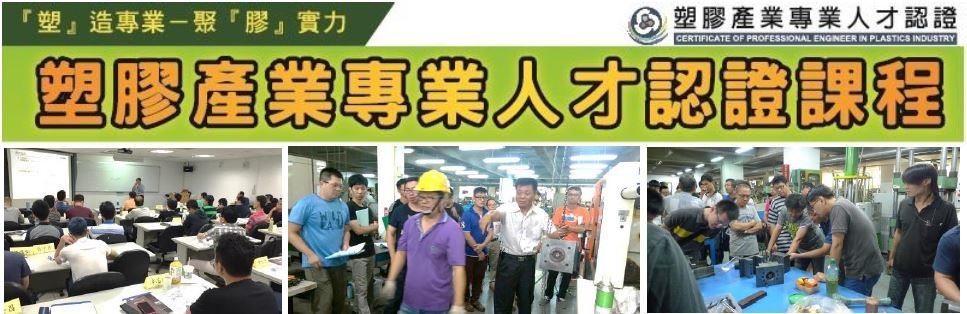 塑膠中心於民國98年籌劃塑膠產業專業人才能力鑑定，建置屬於台灣塑膠產業職能基準及人才能力鑑定，期藉此能協助業界提高能力素質，有效導引相關人才的教育訓練並縮短學用落差，進而提升塑膠產業競爭力。「塑膠產業專業人才認證」自100年舉辦首屆至今，開辦【基礎能力鑑定】、【初級、中級射出成型工程師】、【配管監造工程師】、【複合材料工程師】、【初級塑膠材料應用工程師】等認證考試，已累計超過5,000人次參加報考，逾1,600人次通過取得認證，獲業界認同支持及熱情迴響!109年第十二屆「塑膠產業專業人才認證」將持續辦理塑膠技術基礎能力鑑定、初級射出成型工程師、中級射出成型工程師、配管監造工程師、初級複合材料工程師、初級塑膠材料應用工程師共6項項認證考試，希冀透過嚴謹之考證機制，讓通過考核人員符合職能鑑定之各項能力，深獲得業界支持與信賴。    本中心依學員需求，且憑藉多年深耕塑膠領域訓練能量，特別規劃針對「塑膠專業人才認證」之輔導課程，依據基礎能力鑑定／初級射出成型工程師之評鑑內容，所需之技能知識規劃，協助忙碌的您~系統化整合知識、重點歸納、提高學習效率，奠定良好塑膠應用基礎。無論您是在學學生、初入塑膠領域或希望統整過去知識者皆適合參訓，訓後參與一年一度的全國公開考試，不僅通過認證更有效幫助工作執行。【95%】學員滿意度      【100%】超高推薦度     高出【10%】通過率【課程規劃嚴謹】依塑膠產業專業人才認證－「塑膠技術工程師基礎能力鑑定」細部評鑑內容規劃課程。【認證考證輔導】授課方式採密集式系統化整合知識、重點歸納整理。【現場術科實作】初級射出成型工程師認證訓練班特別規劃現場操作與示範2堂－[模具保養實作／射出成型實作]。【兼具實務理論】特邀學、業界講師授課，兼具知識與能力。【全台唯一完整】唯一最完整射出成型工程師輔導認證訓練課程。招生對象：初入塑膠領域或希望統整過去知識者皆適合參訓。有意報考塑膠產業專業人才認證考試者註：請上網下載「初級射出成型工程師-細部評鑑內容」http://www.pidc.org.tw/eschool.php?id=372課程優惠說明：～可單獨選修單一課程，建議全系列參加學習效果倍增～上課時間：上午9:00~12:00，下午1:00~4:00上課地點：【台中】財團法人塑膠工業技術發展中心 (台中市西屯區工業38路193號/工業39路59號)            【台南】富強鑫精密工業股份有限公司   (台南市關廟區保東路269號)報名方式：線上報名：https://www.pidc.org.tw；傳真報名：04-23507998            E-mail報名：ba855106@pidc.org.tw、carolhsu6@pidc.org.tw           課程諮詢專線 04-23595900 #402謝小姐、#807許小姐退費方式：1. 開課前五天前取消，得全額退費。開課前五天內取消者，則酌收學費之10％手續費。2. 開課前兩日取消者，恕不退費。注意事項：認證輔導課程目的為協助系統歸納資料，非認證考試通過保證。認證細部評鑑內容(考試範圍)及認證考試簡章請至認證官網單元二射出成型技術課程-術科實作教學依學員數分梯進行，梯次順序由開課單位安排。恕不接受當日現場報名和繳費，請先行繳費以完成報名程序，並確保您的座位。開課前三天，將以Mail或傳真方式提供「上課通知單」，若於上課前未收到上課通知單者，請與塑膠中心聯絡。若遇不可抗力之因素，塑膠中心保留課程延期或更改講師及內容之權利。請於報名繳費後來電確認是否報名成功，以確立報名手續完成。認證考試資訊：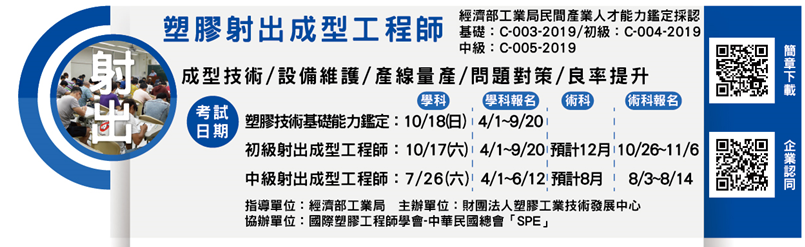 109年塑膠產業專業人才認證輔導課程報名表全系列【初級射出成型工程師】       □台中班                    □台南班單修：單元一　塑膠材料課程         □台中班COPE-A1090718    □台南班 COPE-A1090516單修：單元二　射出成型技術課程     □台中班COPE-B1090801    □台南班 COPE-B1090704單修：單元三　塑膠模具課程         □台中班COPE-C1090905    □台南班 COPE-C1090606財團法人塑膠工業技術發展中心個人資料蒐集、處理及利用之告知暨同意書財團法人塑膠工業技術發展中心(下稱本中心)為了執行課程/研討會活動將蒐集、處理及利用您的個人資料(下稱個資)，僅先告知下列事項：一、蒐集目的：109教育或訓練行政、調查、157統計與研究分析等相關事宜。二、個資類別：C001辨識個人者、C039執照或其他許可、C052資格或技術、C061現行之受僱情形。三、利用期間：至蒐集目的消失為止。 四、利用地區：除蒐集之目的涉及國際業務或活動外，本中心將僅於中華民國領域內利用您的個資。五、利用者：本中心及與本中心有業務往來之公務及非公務機關。六、利用方式：在不違反蒐集目的的前提下，以網際網路、電子郵件、書面、傳真及其他合法方式利用之。七、您得以書面主張下列權利：(一)查詢或請求閱覽。(二)請求製給複製本。(三)請求補充或更正。(四)請求停止蒐集、處理及利用。(五)請求刪除。若有上述需求，請與本中心承辦人員吳艾樺(電話：04-23595900#805； E-mail：ellen61567@pidc.org.tw )聯繫，本中心將依法進行回覆。八、若未提供正確個資，本中心將無法提供您特定目的範圍內之相關服務。九、對於本中心所持有您的個資，本中心會按照政府相關法規保密並予以妥善保管。財團法人塑膠工業技術發展中心 謹啟本人已瞭解上述事項並同意塑膠中心於上述蒐集目的範圍內，合理蒐集、處理或利用本人之個人資料。109年度塑膠產業專業人才認證課程 時程表109年度塑膠產業專業人才認證課程 時程表109年度塑膠產業專業人才認證課程 時程表109年度塑膠產業專業人才認證課程 時程表109年度塑膠產業專業人才認證課程 時程表級別課程名稱時數地點上課日期基礎【塑膠產業專業人才認證】塑膠技術基礎能力訓練課程36台北109/03/07(六)-109/04/18(六)基礎【塑膠產業專業人才認證】塑膠技術基礎能力訓練課程36台中109/08/01(六)-109/08/30(日)初級台中班【初級射出成型工程師】單元一：塑膠材料課程18台中109/07/18(六)-109/07/25(六)初級台中班【初級射出成型工程師】單元二：射出成型技術課程54台中109/08/01(六)-109/09/20(日)初級台中班【初級射出成型工程師】單元三：塑膠模具課程24台中109/09/05(六)-109/09/13(日)初級台南班【初級射出成型工程師】單元一：塑膠材料課程18台南109/05/16(六)-109/05/23(六)初級台南班【初級射出成型工程師】單元二：射出成型技術課程54台南109/07/04(六)-109/08/01(六)初級台南班【初級射出成型工程師】單元三：塑膠模具課程24台南109/06/06(六)-109/06/14(日)單元一、塑膠材料課程 (18H)單元一、塑膠材料課程 (18H)單元一、塑膠材料課程 (18H)109年度台中班日期：07/18(六)、07/19(日)、07/25(六)109年度台南班日期：05/16(六)、05/17(日)、05/23(六)課程大綱 時數課程內容課程內容塑膠材料特性概論６1. 材料分類概說   (1)塑膠材料的分子結構與特性   (2)塑膠材料的分類2. 常用塑膠的特性與用途介紹   (1)熱塑型塑膠：PE、PP、PMMA、ABS、PVC、PA、PC、POM、PET、PS   (2)熱固型塑膠：PF、UF、MF、UP、EP、PU   (3)熱可塑性彈性體：TPU、TPR、TPB   (4)特殊工程塑膠：LCP、PPO、PEEK、PAI、PPS、PEI   (5)複合材料與塑膠合金   (6)生質塑膠：崩解型塑膠、生物可分解塑膠1. 材料分類概說   (1)塑膠材料的分子結構與特性   (2)塑膠材料的分類2. 常用塑膠的特性與用途介紹   (1)熱塑型塑膠：PE、PP、PMMA、ABS、PVC、PA、PC、POM、PET、PS   (2)熱固型塑膠：PF、UF、MF、UP、EP、PU   (3)熱可塑性彈性體：TPU、TPR、TPB   (4)特殊工程塑膠：LCP、PPO、PEEK、PAI、PPS、PEI   (5)複合材料與塑膠合金   (6)生質塑膠：崩解型塑膠、生物可分解塑膠塑膠添加劑概論６1. 塑膠添加劑種類及功能介紹：安定劑、可塑劑、耐燃劑、滑劑、填充劑與補強劑、衝擊改質劑、發泡劑、著色劑、抗紫外線劑、導電劑、色母與色粉2.添加劑與塑料的混練：分散性與分配性、混練設備1. 塑膠添加劑種類及功能介紹：安定劑、可塑劑、耐燃劑、滑劑、填充劑與補強劑、衝擊改質劑、發泡劑、著色劑、抗紫外線劑、導電劑、色母與色粉2.添加劑與塑料的混練：分散性與分配性、混練設備影響塑膠成型品質的材料基本性質61. 塑膠材料的吸水性(1)材料結構與吸水性的關係 (2)乾燥方法與條件 (3)乾燥不良引起的品質問題2. 塑膠材料的流動特性(1)加工條件對流動性的影響 (2)流動特性對成型性的影響 (3)熔融指數(MI)  (4)剪切黏度 (5)流長比3. 塑膠材料的熱性質玻璃轉化溫度(Tg)、結晶溫度(Tc)、熔點(Tm)、裂解溫度(Td) 、熱變形溫度(HDT)、線性熱膨脹係數(CTE)、持久性使用溫度、軟化點、加工視窗、熱性質對成型的影響1. 塑膠材料的吸水性(1)材料結構與吸水性的關係 (2)乾燥方法與條件 (3)乾燥不良引起的品質問題2. 塑膠材料的流動特性(1)加工條件對流動性的影響 (2)流動特性對成型性的影響 (3)熔融指數(MI)  (4)剪切黏度 (5)流長比3. 塑膠材料的熱性質玻璃轉化溫度(Tg)、結晶溫度(Tc)、熔點(Tm)、裂解溫度(Td) 、熱變形溫度(HDT)、線性熱膨脹係數(CTE)、持久性使用溫度、軟化點、加工視窗、熱性質對成型的影響講師介紹講師介紹講師介紹講師介紹邱政文 博士學歷美國奧本大學材料 博士美國奧本大學材料 博士邱政文 博士現任財團法人塑膠工業技術發展中心 副總經理財團法人塑膠工業技術發展中心 副總經理邱政文 博士專長高分子複合材料、機械整合、資訊整合高分子複合材料、機械整合、資訊整合單元二、射出成型技術課程 (54H)單元二、射出成型技術課程 (54H)單元二、射出成型技術課程 (54H)單元二、射出成型技術課程 (54H)單元二、射出成型技術課程 (54H)單元二、射出成型技術課程 (54H)109年度台中班日期：08/01(六)、08/02(日)、08/08(六)、08/09(日)、08/15(六)、08/16(日)、08/22(六)、08/29(六)、08/30(日)、09/19(預)、09/20(預)109年度台南班日期：07/04(六)、07/05(日)、07/11(六)、07/12(日)、07/18(六)、07/19(日)、07/25(六)、07/26(日)、08/01(六)109年度台中班日期：08/01(六)、08/02(日)、08/08(六)、08/09(日)、08/15(六)、08/16(日)、08/22(六)、08/29(六)、08/30(日)、09/19(預)、09/20(預)109年度台南班日期：07/04(六)、07/05(日)、07/11(六)、07/12(日)、07/18(六)、07/19(日)、07/25(六)、07/26(日)、08/01(六)109年度台中班日期：08/01(六)、08/02(日)、08/08(六)、08/09(日)、08/15(六)、08/16(日)、08/22(六)、08/29(六)、08/30(日)、09/19(預)、09/20(預)109年度台南班日期：07/04(六)、07/05(日)、07/11(六)、07/12(日)、07/18(六)、07/19(日)、07/25(六)、07/26(日)、08/01(六)109年度台中班日期：08/01(六)、08/02(日)、08/08(六)、08/09(日)、08/15(六)、08/16(日)、08/22(六)、08/29(六)、08/30(日)、09/19(預)、09/20(預)109年度台南班日期：07/04(六)、07/05(日)、07/11(六)、07/12(日)、07/18(六)、07/19(日)、07/25(六)、07/26(日)、08/01(六)109年度台中班日期：08/01(六)、08/02(日)、08/08(六)、08/09(日)、08/15(六)、08/16(日)、08/22(六)、08/29(六)、08/30(日)、09/19(預)、09/20(預)109年度台南班日期：07/04(六)、07/05(日)、07/11(六)、07/12(日)、07/18(六)、07/19(日)、07/25(六)、07/26(日)、08/01(六)109年度台中班日期：08/01(六)、08/02(日)、08/08(六)、08/09(日)、08/15(六)、08/16(日)、08/22(六)、08/29(六)、08/30(日)、09/19(預)、09/20(預)109年度台南班日期：07/04(六)、07/05(日)、07/11(六)、07/12(日)、07/18(六)、07/19(日)、07/25(六)、07/26(日)、08/01(六)課程大綱 課程大綱 課程大綱 時數課程內容課程內容射出機、週邊加工設備講師：胡雲宏(中)林宗彥(南)射出機、週邊加工設備講師：胡雲宏(中)林宗彥(南)射出機、週邊加工設備講師：胡雲宏(中)林宗彥(南)61.塑膠射出機構造及加工原理說明2.射出機的種類與規格介紹3.換色換料清洗料管的方法射出廠務設備管理、塑膠的預備乾燥和換色換料方法介紹講師：胡雲宏(中)林宗彥(南)射出廠務設備管理、塑膠的預備乾燥和換色換料方法介紹講師：胡雲宏(中)林宗彥(南)射出廠務設備管理、塑膠的預備乾燥和換色換料方法介紹講師：胡雲宏(中)林宗彥(南)61.設備檢點、保養和使用的概略知識 2.射出機操作和管理3.設備異常原因和徵兆的概略知識4.設備故障的診斷和排除的概略知識5.預備乾燥的效果和成形品質的關聯、常用塑料的保存、預備乾燥溫度和乾燥時間、乾燥的方法與區分射出成型加工技術原理及成型不良分析與對策  講師：黃俊欽射出成型加工技術原理及成型不良分析與對策  講師：黃俊欽射出成型加工技術原理及成型不良分析與對策  講師：黃俊欽181. 射出成型簡介及塑料的熱歷程變化2. 射出成型各階段的常見的問題3. 射出機結構與規格功能介紹4. 射出成型各階段的重點5. 射出成型各階段的製程參數及優化設定6. 製程參數對成形品品質的影響7.成型品質缺陷之分析與對策(影響品質的因素、品質異常的種類)特殊射出工法與產品二次加工介紹 講師：黃俊欽特殊射出工法與產品二次加工介紹 講師：黃俊欽特殊射出工法與產品二次加工介紹 講師：黃俊欽31. 薄件產品的高速高壓成型2. 變模溫技術3. 射出壓縮4. 氣體輔助射出5. 微細發泡介紹6. 雙色和三明治射出7. 模內裝飾成型簡介生產品質管理概述 講師：王玉鳳生產品質管理概述 講師：王玉鳳生產品質管理概述 講師：王玉鳳31.生產作業管理-5S管理概略知識2.品質管理知識-品質管理概念與體制規劃3.安全衛生相關知識4.環境管理相關知識術科考試要點課堂說明講師：胡雲宏(中)林宗彥(南)術科考試要點課堂說明講師：胡雲宏(中)林宗彥(南)術科考試要點課堂說明講師：胡雲宏(中)林宗彥(南)61.第一關上下模具及調整2.第二關參數調整成型1.第一關上下模具及調整2.第二關參數調整成型射出機結構及周邊設備【現場教學】、塑膠射出現場實務操作技術【實作教學】講師：胡雲宏(中)林宗彥(南)射出機結構及周邊設備【現場教學】、塑膠射出現場實務操作技術【實作教學】講師：胡雲宏(中)林宗彥(南)射出機結構及周邊設備【現場教學】、塑膠射出現場實務操作技術【實作教學】講師：胡雲宏(中)林宗彥(南)121.射出機結構及周邊設備現場教學：電腦畫面、機台周邊設備、乾燥機清理、射座中心調整、漏電撿查、電力及電控系統2.術科考試重點說明及現場教學：上下模具、高低壓設定、鎖模力設定、成型條件設定、考試注意事項、料管組介紹、逆流測試及上下模具練習1.射出機結構及周邊設備現場教學：電腦畫面、機台周邊設備、乾燥機清理、射座中心調整、漏電撿查、電力及電控系統2.術科考試重點說明及現場教學：上下模具、高低壓設定、鎖模力設定、成型條件設定、考試注意事項、料管組介紹、逆流測試及上下模具練習講師介紹講師介紹講師介紹講師介紹講師介紹講師介紹胡雲宏 老師現任力昶精密工業股份有限公司 總經理/宜旭實業有限公司 顧問、財團法人塑膠技術發展中心 專任講師/「射出成形寶典」作者力昶精密工業股份有限公司 總經理/宜旭實業有限公司 顧問、財團法人塑膠技術發展中心 專任講師/「射出成形寶典」作者力昶精密工業股份有限公司 總經理/宜旭實業有限公司 顧問、財團法人塑膠技術發展中心 專任講師/「射出成形寶典」作者力昶精密工業股份有限公司 總經理/宜旭實業有限公司 顧問、財團法人塑膠技術發展中心 專任講師/「射出成形寶典」作者胡雲宏 老師經歷宏嘉電器射出部課長美錄斯磁帶射出部課長／震雄機械廠射出工程師/財團法人精密機械研究發展中心顧問/從事塑膠射出成形加工近30年經驗/國內外知名企業近20家顧問輔導。宏嘉電器射出部課長美錄斯磁帶射出部課長／震雄機械廠射出工程師/財團法人精密機械研究發展中心顧問/從事塑膠射出成形加工近30年經驗/國內外知名企業近20家顧問輔導。宏嘉電器射出部課長美錄斯磁帶射出部課長／震雄機械廠射出工程師/財團法人精密機械研究發展中心顧問/從事塑膠射出成形加工近30年經驗/國內外知名企業近20家顧問輔導。宏嘉電器射出部課長美錄斯磁帶射出部課長／震雄機械廠射出工程師/財團法人精密機械研究發展中心顧問/從事塑膠射出成形加工近30年經驗/國內外知名企業近20家顧問輔導。林宗彥 博士現任富強鑫精密工業股份有限公司 技研體系 經理富強鑫精密工業股份有限公司 技研體系 經理富強鑫精密工業股份有限公司 技研體系 經理富強鑫精密工業股份有限公司 技研體系 經理林宗彥 博士學歷國立高雄第一科技大學 工程科技系研究所博士國立高雄第一科技大學 工程科技系研究所博士國立高雄第一科技大學 工程科技系研究所博士國立高雄第一科技大學 工程科技系研究所博士林宗彥 博士專長實驗計畫法(DOE)、射出成型技術、射出成型機設備技術、統計製程控制(SPC)  實驗計畫法(DOE)、射出成型技術、射出成型機設備技術、統計製程控制(SPC)  實驗計畫法(DOE)、射出成型技術、射出成型機設備技術、統計製程控制(SPC)  實驗計畫法(DOE)、射出成型技術、射出成型機設備技術、統計製程控制(SPC)  黃俊欽 博士學歷國立成功大學化工 博士國立成功大學化工 博士國立成功大學化工 博士國立成功大學化工 博士黃俊欽 博士現任國立高雄科技大學 模具工程系 教授 國立高雄科技大學 模具工程系 教授 國立高雄科技大學 模具工程系 教授 國立高雄科技大學 模具工程系 教授 黃俊欽 博士專長塑膠加工成形:押出、射出、吹膜、塑膠押出膜頭設計塑膠射出成型、模具設計、模具CAE、塑膠光學元件開發等領域，二十年以上教學研究及國內外企業輔導經驗。塑膠加工成形:押出、射出、吹膜、塑膠押出膜頭設計塑膠射出成型、模具設計、模具CAE、塑膠光學元件開發等領域，二十年以上教學研究及國內外企業輔導經驗。塑膠加工成形:押出、射出、吹膜、塑膠押出膜頭設計塑膠射出成型、模具設計、模具CAE、塑膠光學元件開發等領域，二十年以上教學研究及國內外企業輔導經驗。塑膠加工成形:押出、射出、吹膜、塑膠押出膜頭設計塑膠射出成型、模具設計、模具CAE、塑膠光學元件開發等領域，二十年以上教學研究及國內外企業輔導經驗。王玉鳳 老師學歷逢甲大學工業工程與系統管理所逢甲大學工業工程與系統管理所逢甲大學工業工程與系統管理所逢甲大學工業工程與系統管理所王玉鳳 老師現任鼓得顧問有限公司經理/塑膠中心講師/勞動部產業人才投資計畫講師鼓得顧問有限公司經理/塑膠中心講師/勞動部產業人才投資計畫講師鼓得顧問有限公司經理/塑膠中心講師/勞動部產業人才投資計畫講師鼓得顧問有限公司經理/塑膠中心講師/勞動部產業人才投資計畫講師王玉鳳 老師專長環保法規、品質管理環保法規、品質管理環保法規、品質管理環保法規、品質管理單元三、塑膠模具課程 (24H)單元三、塑膠模具課程 (24H)單元三、塑膠模具課程 (24H)109年度台中班日期：09/05(六)、09/06(日)、09/12(六)、09/13(日)109年度台南班日期：06/06(六)、06/07(日)、06/13(六)、06/14(日)課程大綱 時數課程內容課程內容塑膠模具的種類結構與設計重點15模具的分類、結構及機構作動介紹：冷澆道(二板、三版式)模具，熱澆道模具、滑塊模具，疊層模具。標準模座及零組件介紹與選用。模具內的流道系統介紹及設計重點說明：注道、流道、澆口、模穴、排氣孔。模具內的溫控(冷卻/加熱)系統介紹及設計重點說明：冷卻或加熱種類，配置方式及效率評估。模具內的頂出系統介紹及設計重點說明：頂出銷、頂出板、頂出套筒、空氣頂出、二段式頂出、斜頂。產品倒角(undercut)在模具設計上的處理方式：內外部倒角、內螺牙旋轉機構。模具結構強度計算與說明。模流分析技術在模具設計上的應用介紹。模具的分類、結構及機構作動介紹：冷澆道(二板、三版式)模具，熱澆道模具、滑塊模具，疊層模具。標準模座及零組件介紹與選用。模具內的流道系統介紹及設計重點說明：注道、流道、澆口、模穴、排氣孔。模具內的溫控(冷卻/加熱)系統介紹及設計重點說明：冷卻或加熱種類，配置方式及效率評估。模具內的頂出系統介紹及設計重點說明：頂出銷、頂出板、頂出套筒、空氣頂出、二段式頂出、斜頂。產品倒角(undercut)在模具設計上的處理方式：內外部倒角、內螺牙旋轉機構。模具結構強度計算與說明。模流分析技術在模具設計上的應用介紹。模具工程識圖3了解工程圖面意義：剖面圖、投影視圖、特殊視圖了解尺寸標註：尺度標示法、幾何公差標示法、基軸制與基孔制表面織構符號 (表面粗糙度)：符號之組成、加工方法及相關資訊之標示、限界形式、新舊符號的轉換、工程圖面符號的判讀零件圖表示法：模具常用零件表示圖法、零件圖識圖能力。模具組立圖了解工程圖面意義：剖面圖、投影視圖、特殊視圖了解尺寸標註：尺度標示法、幾何公差標示法、基軸制與基孔制表面織構符號 (表面粗糙度)：符號之組成、加工方法及相關資訊之標示、限界形式、新舊符號的轉換、工程圖面符號的判讀零件圖表示法：模具常用零件表示圖法、零件圖識圖能力。模具組立圖量測基本概念3量測的基本概念量測儀器的計量單位、量測值計算、準確度的定義、基準與座標、量測儀器選用量測儀器的操作和維護量測的基本概念量測儀器的計量單位、量測值計算、準確度的定義、基準與座標、量測儀器選用量測儀器的操作和維護塑膠模具保養【實作練習】3成型模具的安裝、組立及拆解成型模具的檢點、保養與異常排除成型模具的安裝、組立及拆解成型模具的檢點、保養與異常排除講師介紹講師介紹講師介紹講師介紹黃俊欽 博士學歷國立成功大學化工博士國立成功大學化工博士黃俊欽 博士現任國立高雄科技大學 模具工程系 教授 國立高雄科技大學 模具工程系 教授 黃俊欽 博士專長塑膠加工成形:押出、射出、吹膜、塑膠押出膜頭設計塑膠射出成型、模具設計、模具CAE、塑膠光學元件開發等領域，二十年以上教學研究及國內外企業輔導經驗。塑膠加工成形:押出、射出、吹膜、塑膠押出膜頭設計塑膠射出成型、模具設計、模具CAE、塑膠光學元件開發等領域，二十年以上教學研究及國內外企業輔導經驗。課程時數定價全系列優惠【專案】全系列優惠【專案】學生優惠5折課程時數定價全系列開課十日前繳費在校學生【初級射出成型工程師】全系列9646,000特惠$36,800/23,000【初級射出成型工程師】單元一：塑膠材料課程     (單修)1810,000/9,0005,000【初級射出成型工程師】單元二：射出成型技術課程 (單修)5424,000/21,60012,000【初級射出成型工程師】單元三：塑膠模具課程     (單修)2412,000/10,8006,000註: 1.優惠恕無法併用 (凡享有折扣資格者請於匯款時自動扣除，溢繳者恕不退費。)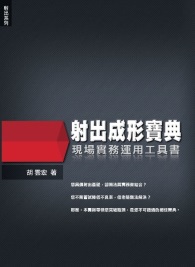 　 2.以上費用含講義、午餐及稅。   3.在校學生不含在職專班學生，並須出示學生證明文件。  【全系列優惠專案】                                                             【學費優惠】享全系列課程專案超值優惠學費價(折扣＄9,200元)【贈送書籍】凡報名全系列者，加碼贈送「射出成形寶典」乙本，價值750元。註: 1.優惠恕無法併用 (凡享有折扣資格者請於匯款時自動扣除，溢繳者恕不退費。)　 2.以上費用含講義、午餐及稅。   3.在校學生不含在職專班學生，並須出示學生證明文件。  【全系列優惠專案】                                                             【學費優惠】享全系列課程專案超值優惠學費價(折扣＄9,200元)【贈送書籍】凡報名全系列者，加碼贈送「射出成形寶典」乙本，價值750元。註: 1.優惠恕無法併用 (凡享有折扣資格者請於匯款時自動扣除，溢繳者恕不退費。)　 2.以上費用含講義、午餐及稅。   3.在校學生不含在職專班學生，並須出示學生證明文件。  【全系列優惠專案】                                                             【學費優惠】享全系列課程專案超值優惠學費價(折扣＄9,200元)【贈送書籍】凡報名全系列者，加碼贈送「射出成形寶典」乙本，價值750元。註: 1.優惠恕無法併用 (凡享有折扣資格者請於匯款時自動扣除，溢繳者恕不退費。)　 2.以上費用含講義、午餐及稅。   3.在校學生不含在職專班學生，並須出示學生證明文件。  【全系列優惠專案】                                                             【學費優惠】享全系列課程專案超值優惠學費價(折扣＄9,200元)【贈送書籍】凡報名全系列者，加碼贈送「射出成形寶典」乙本，價值750元。註: 1.優惠恕無法併用 (凡享有折扣資格者請於匯款時自動扣除，溢繳者恕不退費。)　 2.以上費用含講義、午餐及稅。   3.在校學生不含在職專班學生，並須出示學生證明文件。  【全系列優惠專案】                                                             【學費優惠】享全系列課程專案超值優惠學費價(折扣＄9,200元)【贈送書籍】凡報名全系列者，加碼贈送「射出成形寶典」乙本，價值750元。註: 1.優惠恕無法併用 (凡享有折扣資格者請於匯款時自動扣除，溢繳者恕不退費。)　 2.以上費用含講義、午餐及稅。   3.在校學生不含在職專班學生，並須出示學生證明文件。  【全系列優惠專案】                                                             【學費優惠】享全系列課程專案超值優惠學費價(折扣＄9,200元)【贈送書籍】凡報名全系列者，加碼贈送「射出成形寶典」乙本，價值750元。公司全名      (發票抬頭)      (發票抬頭)      (發票抬頭)      (發票抬頭)公司統編營業項目員工人數聯絡地址□□□□□□□□□□□□□□□□□□□□傳真號碼人資人員E-Mail聯絡電話            分機參加者姓名身分證字號出生年月日學歷部門/職稱連絡電話/手機號碼連絡電話/手機號碼連絡電話：              分機連絡電話：              分機★E-Mail：                              (上課通知以Mail、簡訊為主)★E-Mail：                              (上課通知以Mail、簡訊為主)★E-Mail：                              (上課通知以Mail、簡訊為主)★E-Mail：                              (上課通知以Mail、簡訊為主)★手機：★手機：連絡電話：              分機連絡電話：              分機★E-Mail：                         ★E-Mail：                         ★E-Mail：                         ★E-Mail：                         ★手機：★手機：連絡電話：              分機連絡電話：              分機★E-Mail：                        ★E-Mail：                        ★E-Mail：                        ★E-Mail：                        ★手機：★手機：繳費方式※恕不接受現場繳費，請先行繳費並來電告知繳費資訊(日期/金額/帳號後五碼)以方便核對確認※即期支票－抬頭：財團法人塑膠工業技術發展中心 (郵寄至40768台中市工業39路59號，知識發展組收)ATM/匯款－中國信託商業銀行台中分行(銀行代號：822，帳號：026540017045，戶名：財團法人塑膠工業技術發展中心) 帳號後五碼：□□□□□※恕不接受現場繳費，請先行繳費並來電告知繳費資訊(日期/金額/帳號後五碼)以方便核對確認※即期支票－抬頭：財團法人塑膠工業技術發展中心 (郵寄至40768台中市工業39路59號，知識發展組收)ATM/匯款－中國信託商業銀行台中分行(銀行代號：822，帳號：026540017045，戶名：財團法人塑膠工業技術發展中心) 帳號後五碼：□□□□□※恕不接受現場繳費，請先行繳費並來電告知繳費資訊(日期/金額/帳號後五碼)以方便核對確認※即期支票－抬頭：財團法人塑膠工業技術發展中心 (郵寄至40768台中市工業39路59號，知識發展組收)ATM/匯款－中國信託商業銀行台中分行(銀行代號：822，帳號：026540017045，戶名：財團法人塑膠工業技術發展中心) 帳號後五碼：□□□□□※恕不接受現場繳費，請先行繳費並來電告知繳費資訊(日期/金額/帳號後五碼)以方便核對確認※即期支票－抬頭：財團法人塑膠工業技術發展中心 (郵寄至40768台中市工業39路59號，知識發展組收)ATM/匯款－中國信託商業銀行台中分行(銀行代號：822，帳號：026540017045，戶名：財團法人塑膠工業技術發展中心) 帳號後五碼：□□□□□※恕不接受現場繳費，請先行繳費並來電告知繳費資訊(日期/金額/帳號後五碼)以方便核對確認※即期支票－抬頭：財團法人塑膠工業技術發展中心 (郵寄至40768台中市工業39路59號，知識發展組收)ATM/匯款－中國信託商業銀行台中分行(銀行代號：822，帳號：026540017045，戶名：財團法人塑膠工業技術發展中心) 帳號後五碼：□□□□□※恕不接受現場繳費，請先行繳費並來電告知繳費資訊(日期/金額/帳號後五碼)以方便核對確認※即期支票－抬頭：財團法人塑膠工業技術發展中心 (郵寄至40768台中市工業39路59號，知識發展組收)ATM/匯款－中國信託商業銀行台中分行(銀行代號：822，帳號：026540017045，戶名：財團法人塑膠工業技術發展中心) 帳號後五碼：□□□□□附  註若您想定期收到塑膠e學苑課程/研討會電子報，請掃描右方QRcode未來想定期收到培訓膠點(兩月/次)請填妥下方資訊收件人：                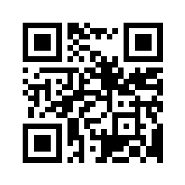 郵遞地址：□同上報名表  □其他住址：                                                       若您想定期收到塑膠e學苑課程/研討會電子報，請掃描右方QRcode未來想定期收到培訓膠點(兩月/次)請填妥下方資訊收件人：                郵遞地址：□同上報名表  □其他住址：                                                       若您想定期收到塑膠e學苑課程/研討會電子報，請掃描右方QRcode未來想定期收到培訓膠點(兩月/次)請填妥下方資訊收件人：                郵遞地址：□同上報名表  □其他住址：                                                       若您想定期收到塑膠e學苑課程/研討會電子報，請掃描右方QRcode未來想定期收到培訓膠點(兩月/次)請填妥下方資訊收件人：                郵遞地址：□同上報名表  □其他住址：                                                       若您想定期收到塑膠e學苑課程/研討會電子報，請掃描右方QRcode未來想定期收到培訓膠點(兩月/次)請填妥下方資訊收件人：                郵遞地址：□同上報名表  □其他住址：                                                       若您想定期收到塑膠e學苑課程/研討會電子報，請掃描右方QRcode未來想定期收到培訓膠點(兩月/次)請填妥下方資訊收件人：                郵遞地址：□同上報名表  □其他住址：                                                       塑膠中心知識發展部向您蒐集之個人資料(公司名稱、姓名、電話及電子郵件地址等)，將嚴格遵守中華民國個資法規定，僅限本中心行銷管理、課後服務範圍之相關業務使用，本中心會以嚴謹的態度與具體作為，來保護及管理您的個人資料。當然，您亦可拒絕提供相關資料，惟可能無法即時享有本中心提供的各項服務。若您不想收到課程廣告，請於上班時間(08:30-17:30)來電（04）2359-5900 轉 知識發展部 告知，謝謝。塑膠中心知識發展部向您蒐集之個人資料(公司名稱、姓名、電話及電子郵件地址等)，將嚴格遵守中華民國個資法規定，僅限本中心行銷管理、課後服務範圍之相關業務使用，本中心會以嚴謹的態度與具體作為，來保護及管理您的個人資料。當然，您亦可拒絕提供相關資料，惟可能無法即時享有本中心提供的各項服務。若您不想收到課程廣告，請於上班時間(08:30-17:30)來電（04）2359-5900 轉 知識發展部 告知，謝謝。塑膠中心知識發展部向您蒐集之個人資料(公司名稱、姓名、電話及電子郵件地址等)，將嚴格遵守中華民國個資法規定，僅限本中心行銷管理、課後服務範圍之相關業務使用，本中心會以嚴謹的態度與具體作為，來保護及管理您的個人資料。當然，您亦可拒絕提供相關資料，惟可能無法即時享有本中心提供的各項服務。若您不想收到課程廣告，請於上班時間(08:30-17:30)來電（04）2359-5900 轉 知識發展部 告知，謝謝。塑膠中心知識發展部向您蒐集之個人資料(公司名稱、姓名、電話及電子郵件地址等)，將嚴格遵守中華民國個資法規定，僅限本中心行銷管理、課後服務範圍之相關業務使用，本中心會以嚴謹的態度與具體作為，來保護及管理您的個人資料。當然，您亦可拒絕提供相關資料，惟可能無法即時享有本中心提供的各項服務。若您不想收到課程廣告，請於上班時間(08:30-17:30)來電（04）2359-5900 轉 知識發展部 告知，謝謝。塑膠中心知識發展部向您蒐集之個人資料(公司名稱、姓名、電話及電子郵件地址等)，將嚴格遵守中華民國個資法規定，僅限本中心行銷管理、課後服務範圍之相關業務使用，本中心會以嚴謹的態度與具體作為，來保護及管理您的個人資料。當然，您亦可拒絕提供相關資料，惟可能無法即時享有本中心提供的各項服務。若您不想收到課程廣告，請於上班時間(08:30-17:30)來電（04）2359-5900 轉 知識發展部 告知，謝謝。塑膠中心知識發展部向您蒐集之個人資料(公司名稱、姓名、電話及電子郵件地址等)，將嚴格遵守中華民國個資法規定，僅限本中心行銷管理、課後服務範圍之相關業務使用，本中心會以嚴謹的態度與具體作為，來保護及管理您的個人資料。當然，您亦可拒絕提供相關資料，惟可能無法即時享有本中心提供的各項服務。若您不想收到課程廣告，請於上班時間(08:30-17:30)來電（04）2359-5900 轉 知識發展部 告知，謝謝。塑膠中心知識發展部向您蒐集之個人資料(公司名稱、姓名、電話及電子郵件地址等)，將嚴格遵守中華民國個資法規定，僅限本中心行銷管理、課後服務範圍之相關業務使用，本中心會以嚴謹的態度與具體作為，來保護及管理您的個人資料。當然，您亦可拒絕提供相關資料，惟可能無法即時享有本中心提供的各項服務。若您不想收到課程廣告，請於上班時間(08:30-17:30)來電（04）2359-5900 轉 知識發展部 告知，謝謝。